<Insert name of Professional Unit> 
ANNUAL REPORT
2018-2019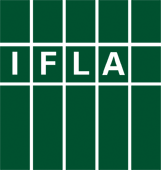 IntroductionThis Annual Report template corresponds with the Action Plan you prepared for the period 2018-2019. This report is an important way to inform the Professional Committee, your Section’s Standing Committee, members of your Section and the profession around the world about achievements over the past year.The Annual Reports of all IFLA Sections provide important input to the fulfilment of IFLA’s Professional Programme, Strategic Plan and Key Initiatives, and also contribute to IFLA’s Annual Report.Please return this form to your Division Chair and the Professional Support Officer (professionalsupport@ifla.org) by 31 October 2019.  A summary should be provided to the membership of your Professional Unit and published on your webpage. More information on Annual Reports can be found in the Officers corner: https://www.ifla.org/officers-corner/annual-reports PART 1: Projects/Activities Standing Committee membershipPlease provide further information about members of the Standing Committee and their contribution to the work of the Professional Unit.Professional Unit meetings or conference callsPlease show how the Standing Committee has conducted its business over the year.Please retun this form to the Division Chair and Professional Support Officer (professionalsupport@ifla.org) no later than 31 October 2019.Please also make a summary of this form available to the IFLA Members registered with the Professional Unit, removing any sensitive information such as risks, individuals’ contributions, etc.(Officers can obtain a list of their IFLA Members from membership@ifla.org).When making the Annual Report public, please remove any information you think should not be shared. A web page templete has been shared with Information Coordinators which you might use for this purpose: https://codex.ifla.org/node/12489 [access with Codex log-in].Objective  1Objective  1As identified in your Action Plan. As identified in your Action Plan. Projects/ActivitiesProgress List the Projects you’ve worked on, as identified in your  Action Plan.Give brief details, including status (not started, in progress, near completion, completed)Risks  Risks  Identify any problems or concerns (e.g. missed deadlines, lack of resource) and how you would propose to address them.Identify any problems or concerns (e.g. missed deadlines, lack of resource) and how you would propose to address them.OutputImpactPlease state what the output of your project/activity was (e.g. Report, Standard, Workshop etc) and provide a URL to it. Describe what difference the project or activity has made to the Unit, IFLA members, the wider profession or society at large. Communications Communications Describe how the output and outcomes of the project/activity have been communicated to the Unit, IFLA members and the wider profession. Describe how the output and outcomes of the project/activity have been communicated to the Unit, IFLA members and the wider profession. Objective  2Objective  2As identified in your Action Plan. As identified in your Action Plan. Projects/ActivitiesProgress List the Projects you’ve worked on, as identified in your  Action Plan.Give brief details, including status (not started, in progress, near completion, completed)Risks  Risks  Identify any problems or concerns (e.g. missed deadlines, lack of resource) and how you would propose to address them.Identify any problems or concerns (e.g. missed deadlines, lack of resource) and how you would propose to address them.OutputImpactPlease state what the output of your project/activity was (e.g. Report, Standard, Workshop etc) and provide a URL to it. Describe what difference the project or activity has made to the Unit, IFLA members, the wider profession or society at large. Communications Communications Describe how the output and outcomes of the project/activity have been communicated to the Unit, IFLA members and the wider profession. Describe how the output and outcomes of the project/activity have been communicated to the Unit, IFLA members and the wider profession. Objective  3Objective  3As identified in your Action Plan. As identified in your Action Plan. Projects/ActivitiesProgress List the Projects you’ve worked on, as identified in your  Action Plan.Give brief details, including status (not started, in progress, near completion, completed)Risks  Risks  Identify any problems or concerns (e.g. missed deadlines, lack of resource) and how you would propose to address them.Identify any problems or concerns (e.g. missed deadlines, lack of resource) and how you would propose to address them.OutputImpactPlease state what the output of your project/activity was (e.g. Report, Standard, Workshop etc) and provide a URL to it. Describe what difference the project or activity has made to the Unit, IFLA members, the wider profession or society at large. Communications Communications Describe how the output and outcomes of the project/activity have been communicated to the Unit, IFLA members and the wider profession. Describe how the output and outcomes of the project/activity have been communicated to the Unit, IFLA members and the wider profession. Objective  4Objective  4As identified in your Action Plan. As identified in your Action Plan. Projects/ActivitiesProgress List the Projects you’ve worked on, as identified in your  Action Plan.Give brief details, including status (not started, in progress, near completion, completed)Risks  Risks  Identify any problems or concerns (e.g. missed deadlines, lack of resource) and how you would propose to address them.Identify any problems or concerns (e.g. missed deadlines, lack of resource) and how you would propose to address them.OutputImpactPlease state what the output of your project/activity was (e.g. Report, Standard, Workshop etc) and provide a URL to it. Describe what difference the project or activity has made to the Unit, IFLA members, the wider profession or society at large. Communications Communications Describe how the output and outcomes of the project/activity have been communicated to the Unit, IFLA members and the wider profession. Describe how the output and outcomes of the project/activity have been communicated to the Unit, IFLA members and the wider profession. Objective  5Objective  5As identified in your Action Plan. As identified in your Action Plan. Projects/ActivitiesProgress List the Projects you’ve worked on, as identified in your Action Plan.Give brief details, including status (not started, in progress, near completion, completed)Risks  Risks  Identify any problems or concerns (e.g. missed deadlines, lack of resource) and how you would propose to address them.Identify any problems or concerns (e.g. missed deadlines, lack of resource) and how you would propose to address them.OutputImpactPlease state what the output of your project/activity was (e.g. Report, Standard, Workshop etc) and provide a URL to it. Describe what difference the project or activity has made to the Unit, IFLA members, the wider profession or society at large. Communications Communications Describe how the output and outcomes of the project/activity have been communicated to the Unit, IFLA members and the wider profession. Describe how the output and outcomes of the project/activity have been communicated to the Unit, IFLA members and the wider profession. Standing Committee members’ namesRole on the Standing Committee (if any) and contribution made to the work of the Professional Unit over the year( Chair, Information Coordinator, Project Leader)Comments on position (resigned, co-opted to fill a casual vacancy, etc.)1.2.3.4.5.6. 7. 8.9.10.Add as requiredNames of any other reporting personsRoleFor example, Corresponding MembersComments on position(resigned, co-opted to fill a casual vacancy, etc.)1.2.3.4.Add as requiredDateWhen the meeting was heldLocation or type of meetingPhysical or virtual meeting (telephone, skype etc) Main outcomesBriefly summarise the main outcomes of the meeting and how these were communicated to the membership of the Professional Unit1.2.